Наш педагог Датдеева И.В. приняла участие в районном конкурсе плакатов «Я против коррупции!»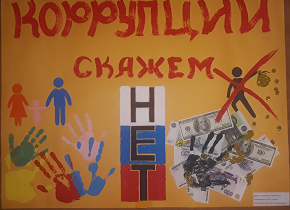 